МУНИЦИПАЛЬНОЕ БЮДЖЕТНОЕ ОБЩЕОБРАЗОВАТЕЛЬНОЕ УЧРЕЖДЕНИЕ СРЕДНЯЯ ОБЩЕОБРАЗОВАТЕЛЬНАЯ ШКОЛА №17 ИМЕНИ Д.И. ГОНТАРЯ ХУТОРА КОРЖИ МУНИЦИПАЛЬНОГО ОБРАЗОВАНИЯ ЛЕНИНГРАДСКИЙ РАЙОН ПРИКАЗхутор КоржиОб утверждении плана информационно – разъяснительной работы  о порядке проведения государственной итоговой аттестации по программам основного общего и среднего общего образования в МБОУ СОШ № 17 в 2021-2022 учебном году	Во исполнение приказа управления образования администрации муниципального образования Ленинградский район от 27.10.2021 № 1040 - осн.  «Об утверждении плана информационно-разъяснительной работы  о порядке проведения государственной итоговой аттестации по программам основного общего и среднего общего образования в муниципального образования Ленинградский район в 2021-2022 учебном году»,                        п р и к а з ы в а ю:Утвердить план информационно-разъяснительной	 работы  о порядке проведения государственной итоговой аттестации  по программам основного общего образования  в МБОУ СОШ № 17 в 2021-2022 учебном году (приложение № 1).Утвердить план информационно-разъяснительной	 работы  о порядке проведения государственной итоговой аттестации  по программам среднего общего образования  в МБОУ СОШ № 17 в 2021-2022 учебном году (приложение № 2).Утвердить медиа-план информационного сопровождения ГИА  в МБОУ СОШ № 17 в 2021-2022 году (приложение № 3).Контроль за исполнением приказа возложить на Баранник А.А., ответственного за организацию проведения ГИА.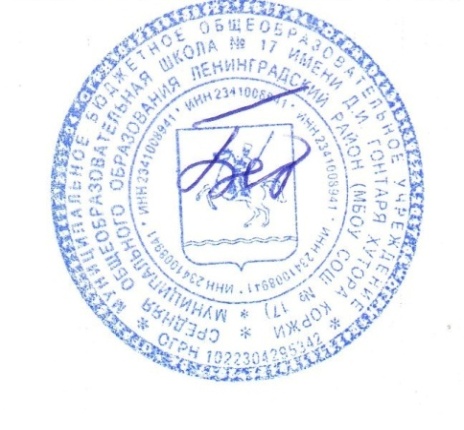 Директор МБОУ СОШ №17 						      Т.Д. БезуглаяПроект подготовлен и внесен: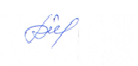 Заместителем  директора по УВР	    			                 А.А. Баранник28.10.2021              №223 - осн.